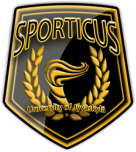 Sporticus ry. välineiden lainauslomake

Lainattavat esineet / välineet (tarkka kuvaus): 

________________________________________________________________________Välineiden lainaaja (jäsen tai yhdistyksen vastuuhenkilö): 

________________________________________________________________________Pantti  / Ei panttia (ympyröi)Panttina (rahasumma tai muu pantti): ____________Lainauspäivämäärä: ___ / ___ / 20Palautuspäivämäärä:  ___ / ___ / 20Allekirjoitukset:_____________________________		______________________________Sporticuksen hallituksen jäsen		Lainauksen vastuuhenkilöLomake säilytetään tallessa opiskelijatilan piirtoseinän alapuoleisessa kaapissa, kunnes lainattava väline on palautettu.